Four-year Degree Suggestion (for planning purposes only) | Currently enrolled students should meet with their academic advisorLegend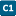 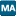 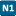 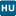 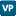 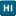 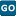 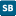 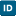 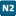 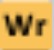 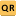 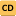 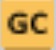 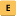 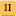 FIRST YEARFIRST YEARFIRST YEARFIRST YEARFIRST YEARFALLHOURSSPRINGHOURSSUMMERCore/Major: ECO 304K3Core/General Ed: ECO 304L3Opportunities:Study AbroadInternshipCourse(s)Core/Major: M 408K/N/C 4General Ed/Major: M408L/S/D4Opportunities:Study AbroadInternshipCourse(s)Core: RHE 306 3Core: Science & Tech 3Opportunities:Study AbroadInternshipCourse(s)Core: VAPA **3Core: American HIS **3Opportunities:Study AbroadInternshipCourse(s)Core: UGS 302   or 303**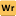 3Core: E 316L/M/N/P **3Opportunities:Study AbroadInternshipCourse(s)Opportunities:Study AbroadInternshipCourse(s)1616Opportunities:Study AbroadInternshipCourse(s)SECOND YEARSECOND YEARSECOND YEARSECOND YEARSECOND YEARFALLHOURSSPRINGHOURSSUMMERMajor: ECO 3293Major: ECO 420K4Opportunities:Study AbroadInternshipCourse(s)Core: Science & Tech  3Core: Science & Tech 3Opportunities:Study AbroadInternshipCourse(s)Core: American HIS  **3General Ed: Foreign Language*6Opportunities:Study AbroadInternshipCourse(s)General Ed: Foreign Language*6Elective: LA 101M1Opportunities:Study AbroadInternshipCourse(s)Opportunities:Study AbroadInternshipCourse(s)Opportunities:Study AbroadInternshipCourse(s)1514Opportunities:Study AbroadInternshipCourse(s)THIRD YEARTHIRD YEARTHIRD YEARTHIRD YEARTHIRD YEARFALLHOURSSPRINGHOURSSUMMERMajor: ECO 441K 4Major: ECO 320L3Opportunities:Study AbroadInternshipCourse(s)Minor or Certificate**3Minor or Certificate**3Opportunities:Study AbroadInternshipCourse(s)General Ed: CEHET**3Minor or Certificate**3Opportunities:Study AbroadInternshipCourse(s)General Ed: Foreign Language (if required)*6Elective**3Opportunities:Study AbroadInternshipCourse(s)Elective**3Opportunities:Study AbroadInternshipCourse(s)Opportunities:Study AbroadInternshipCourse(s)1615Opportunities:Study AbroadInternshipCourse(s)FOURTH YEARFOURTH YEARFOURTH YEARFOURTH YEARFOURTH YEARFALLHOURSSPRINGHOURSSUMMERMajor: Upper Division ECO**3Major: UD ECO w/ECO 420K prerequisite**3Major: UD ECO w/ECO 420K prerequisite**3Minor or Certificate: Upper Division**3Minor or Certificate: Upper Division**3Minor or Certificate or Elective: Upper Division**3Core: GOV 310L 3Core: GOV 312L 3Elective: Upper Division **3Elective** 31515